ปพ.5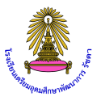 แบบบันทึกผลการพัฒนาคุณภาพผู้เรียน  ชั้นมัธยมศึกษาตอน          ต้น        ปลาย โรงเรียนเตรียมอุดมศึกษาพัฒนาการ รัชดา  แขวงห้วยขวาง เขตห้วยขวาง กรุงเทพมหานครกิจกรรมพัฒนาผู้เรียน   ชั้นมัธยมศึกษาปีที่.............ห้อง............ภาคเรียนที่............ปีการศึกษา 25...............รหัสกิจกรรม................................ชื่อกิจกรรม .................................................................................................................................                เวลาเรียน..................................................ชั่วโมง / สัปดาห์            ครูผู้สอน      1. ........................................................................................................... 2. ...............................................................................................                ครูที่ปรึกษา   1. .......................................................................................................... 2. ...............................................................................................           สรุปผลการเรียนการอนุมัติผลการเรียน	     ลงชื่อ  ..............................................................  (..............................................................) ครูผู้สอน	     ลงชื่อ  ..............................................................  (..............................................................) ครูผู้ตรวจทาน	     ลงชื่อ  ..............................................................  (..............................................................) หัวหน้ากิจกรรมพัฒนาผู้เรียน	     ลงชื่อ  ..............................................................  หัวหน้างานวัดผลฯเรียนเสนอเพื่อพิจารณาลงชื่อ...................................................................รองผู้อำนวยการกลุ่มบริหารวิชาการ      อนุมัติ		          ไม่อนุมัติ      ลงชื่อ...................................................................ผู้อำนวยการ............../............/.............		                                                                 คำอธิบายกิจกรรม                                                รหัสกิจกรรม 			ชื่อกิจกรรม 							                                                                                                        ลงชื่อ 				          ครูผู้สอน                                                                         ลงชื่อ 				          หัวหน้ากิจกรรมพัฒนาผู้เรียน                               ผลการเรียนรู้ รหัสกิจกรรม 			ชื่อกิจกรรม 							                                                                                    ลงชื่อ 				          ครูผู้สอน                                                     ลงชื่อ 				          หัวหน้ากิจกรรมพัฒนาผู้เรียนจำนวนนักเรียนจำนวนนักเรียนผลการเรียนผลการเรียนทั้งหมดพักการเรียนผ่านไม่ผ่านคำอธิบายกิจกรรมที่ผลการเรียนรู้คะแนนเต็ม